TIME TABLE FOR SECOND SEMESTER M.TECH INFORMATION TECHNOLOGY FOR THE SESSION 2022-23W.E.F. 03.04.2023 COPY TO COLLEGE NOTICE BOARD/ PRINCIPAL/ ALL HODs/ PIC, TRANSPORT/ PIC, ACADEMIC/ ALL HOSTEL NOTICE BOARD	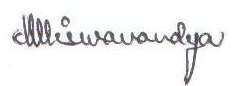 PIC, TIME TABLEDAY/TIME9:30-10:30 AM10:30 -11.30 AM10:30 -11.30 AM11.30 AM-12.30 PM12.30 -1:30 PM1:30-2.30 PM2.30-3:30 PM3:30– 4:30 PMMONDAYSESEISCLDMBREAKTUESDAYSESEMCDMBREAKWEDNESDAYSoftware Engineering  LabSoftware Engineering  LabSoftware Engineering  LabSoftware Engineering  LabBREAKComputing Lab-IIComputing Lab-IITHURSDAYACAACAISCLBREAKFRIDAYACAACASEMCBREAKMini Project with SeminarMini Project with SeminarSATURDAYMini Project with SeminarMini Project with SeminarMini Project with SeminarMCACABREAKComputing Lab-IIComputing Lab-IISE : Software Engineering : R. PadhyACA : Advanced Computer Architecture : J.C. BadajenaMC : Mobile Computing    : S.K .DashISCL : Information Security & Cyber Law : D.P. MishraDM :Disaster Management : Other departmentComputing Lab-II : R.K. Dash, S. LipsaSoftware Engineering Lab : R. Padhy